นายนิธิพนธ์   สุทนต์    นายกองค์การบริหารส่วนตำบลหน้าโคกมอบนโยบายพร้อมกำชับให้บุคลากรภายในอบต. ปฏิบัติงานด้วยความซื่อสัตย์สุจริตยึดถือประโยชน์ของประชาชนเป็นที่ตั้ง ในการประชุมวันที่  10  มกราคม  พ.ศ. 2565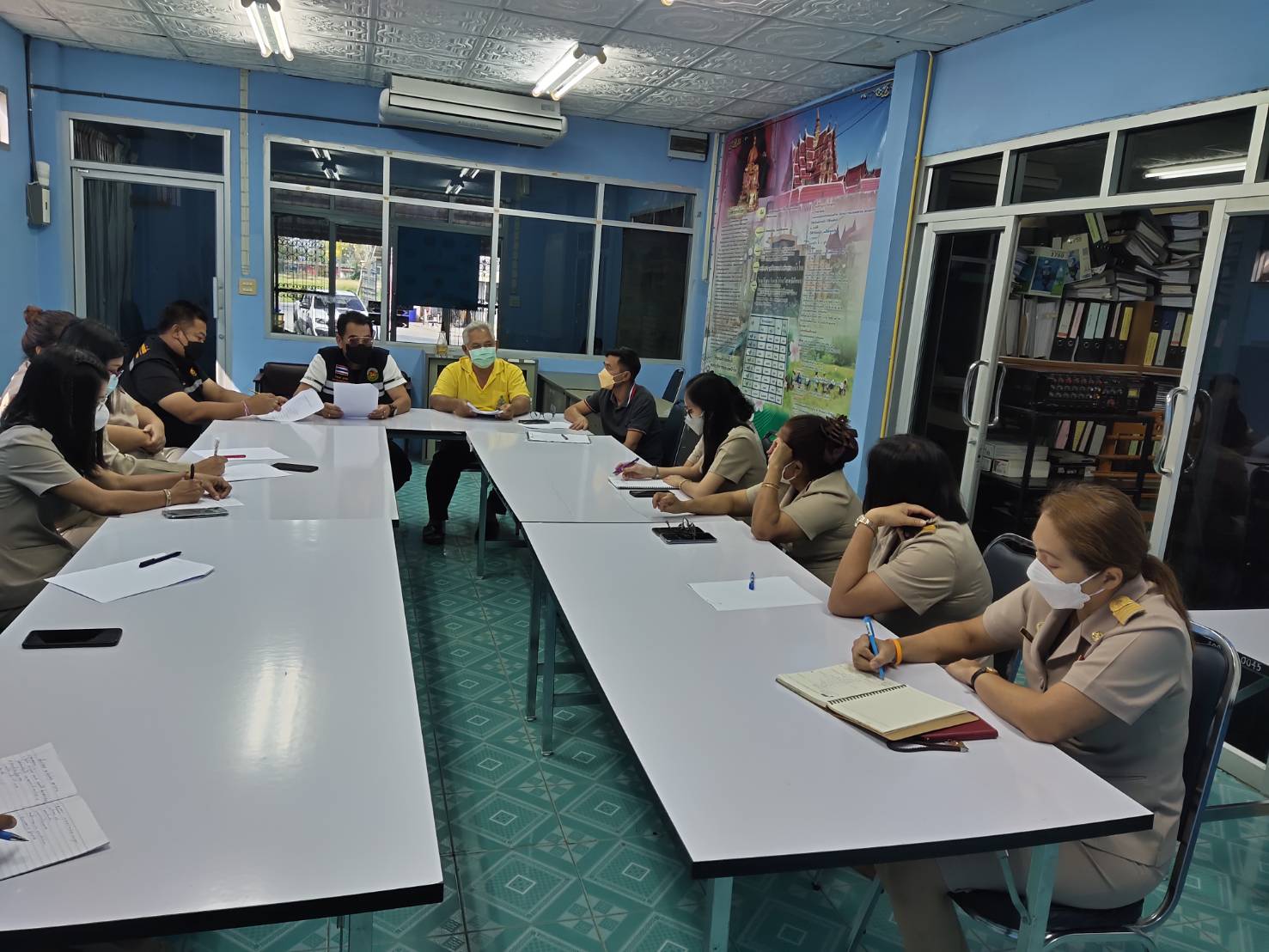 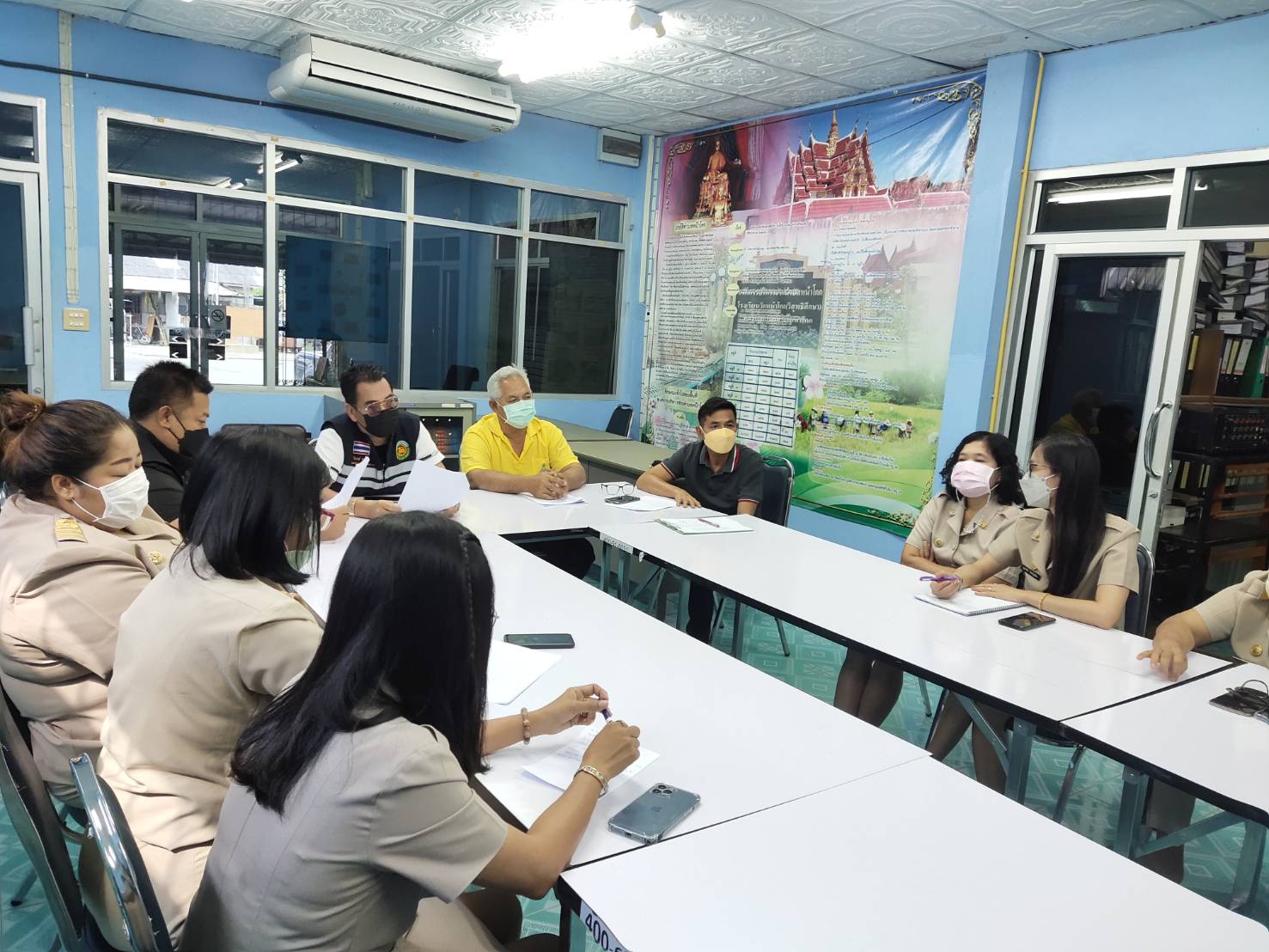 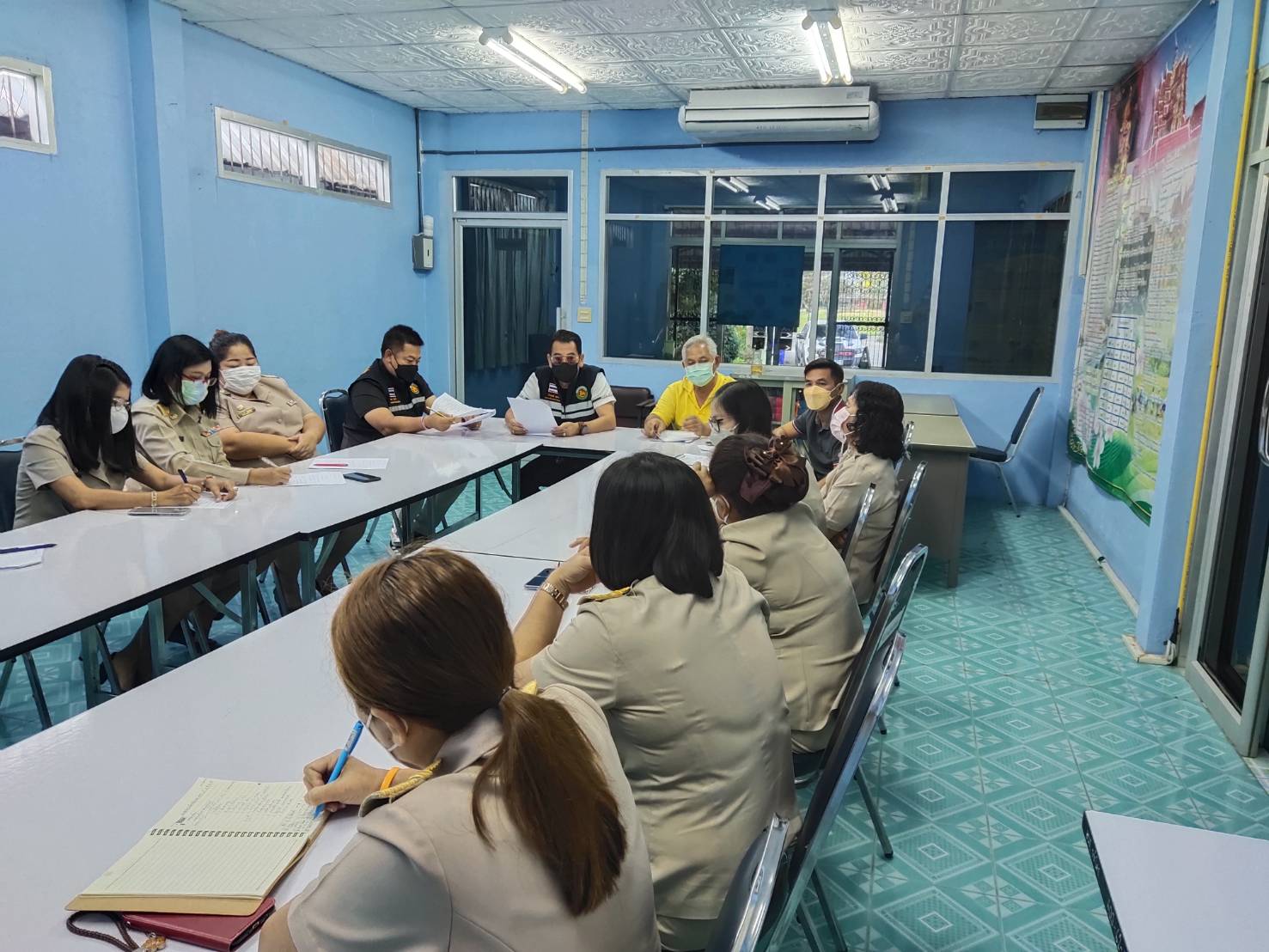 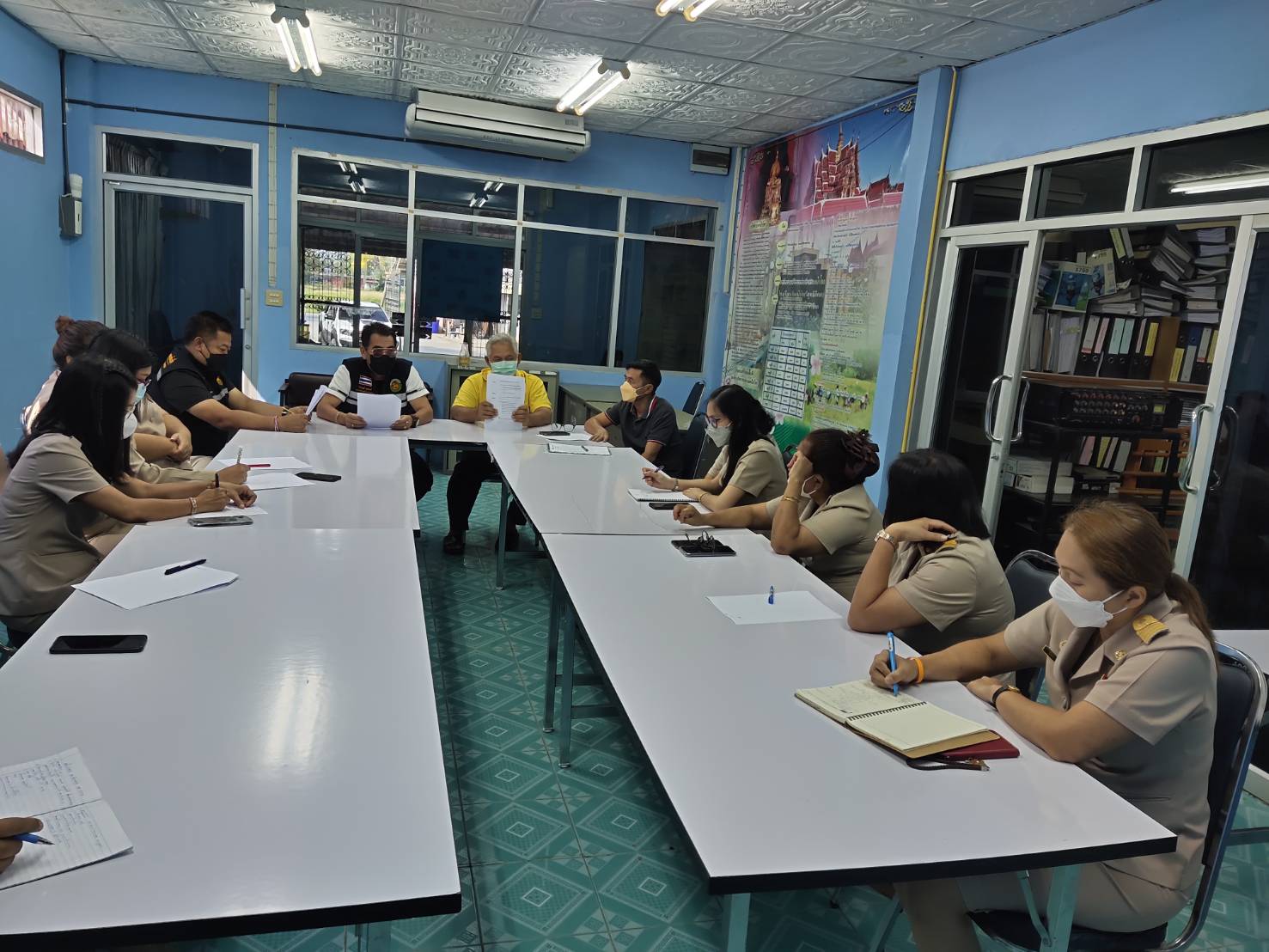 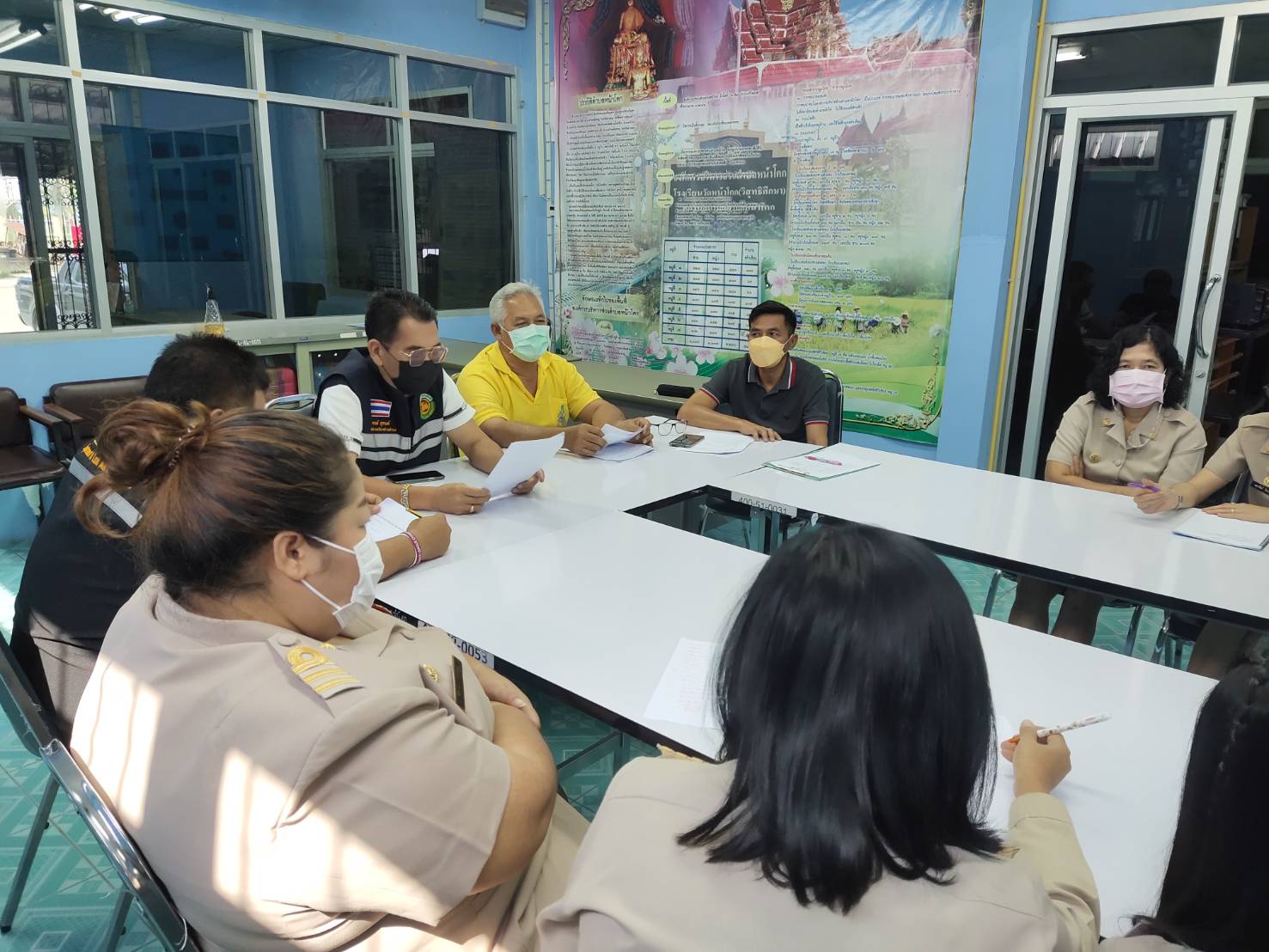 